救助隊主催　雪崩捜索救助搬出合同訓練のご案内2023年1月16日（第1回目配信）日　程　2023年3月18日(土)～19日(日)場　所　3/18：雪崩捜索救助訓練－かぐらスキー場駐車場近傍清津川河川敷（新潟県湯沢町）　　　　3/19：救助隊訓練山行（苗場山登山ゴンドラ利用）一般会員は山行同行もしくは自由行動要項　雪崩救助訓練実施。ビーコン捜索、プロービング、要救助者の掘り出し、搬送訓練実施スケジュール３月１９日（土）　 9：30　清津レイクサイドロッヂ（Kiyotsu LakeSide Lodge） 集合　10：00　必要装備を準備し、河川敷にて雪崩による要救助者の捜索、掘り出し、搬送訓練実施。16：00　終了。宿に移動。入浴、休憩　18：00　夕食　19：00　机上学習及び反省会　20：00　交流会　22：00　就寝３月19日（日）　6：30　朝食、行動準備以後解散、救助隊は苗場山登山。一般会員は自由行動。訓練山行同行可。天候によっては足拍子岳登山に変更あり。注意事項　※交通費、宿泊費、ロープウェイ・リフト代、食費等は参加者各自実費負担です。　　救助隊員の車への同乗は対応します。　※宿の予約は、救助隊にて対応します。※ビーコン、プローブ、スコップなどの装備は持参願います。　※天候等により当日のスケジュール、訓練場所等が変更になる場合があります。参加申込みは下記アドレス宛にお願いします。会毎にまとめて頂けると助かります。bosyuu001@k-rouzan.net申込み締切は3月3日21時です。雪崩捜索救助訓練メニュー（3/18）ビーコンチェックの方法・ビーコン各機種のON/OFF、モード切替、ロック機能、複数捜索方法の確認・ビーコンの電波特性の把握⇒複数人で声を掛け、要救助者までの距離を読み上げながら接近。埋没位置の確認。　・ビーコン捜索　初動からファインサーチまで・要救助者埋没深：0.5, 1.0, 1.5mでの捜索・要救助者埋没方向：ビーコンを縦横高さの向きを変えての捜索プロービング埋没者の掘り出し・複数要員の時のＵ字ベルトコンベア方式・数人要員の時の掘り出し埋没者へのファーストエイド要救助者の梱包、引き上げ、引き下ろし、スケッドによる搬送。救助隊による実演と体験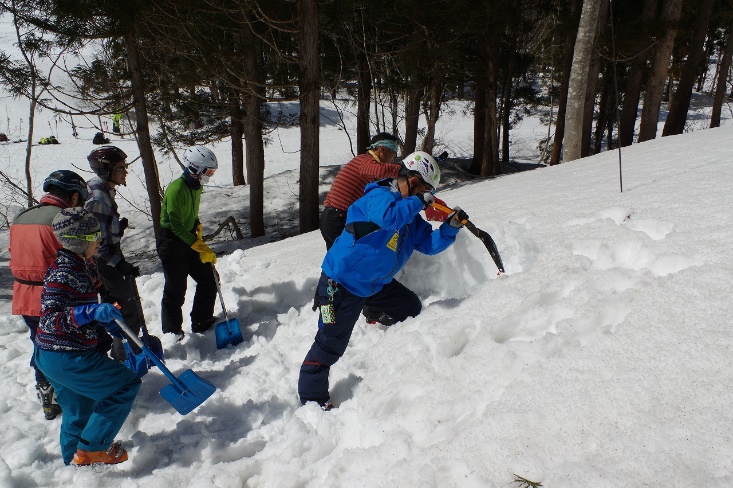 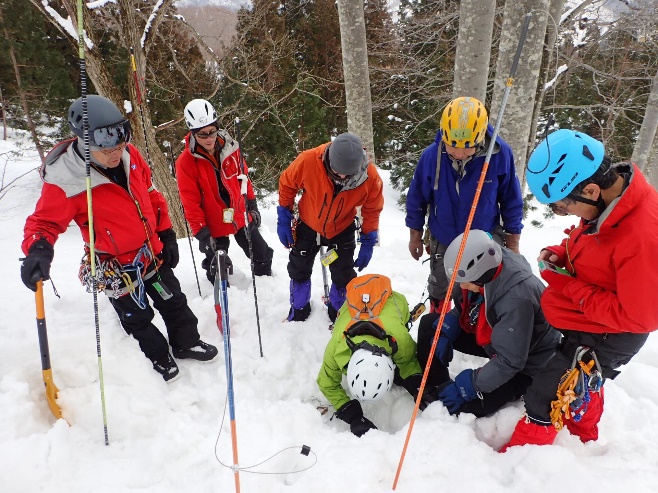 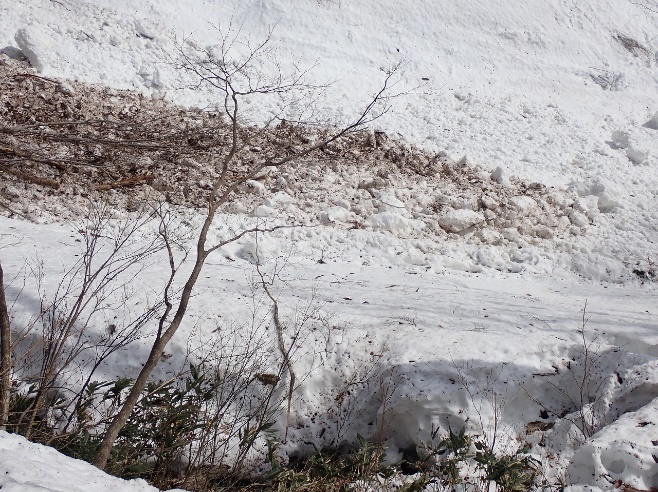 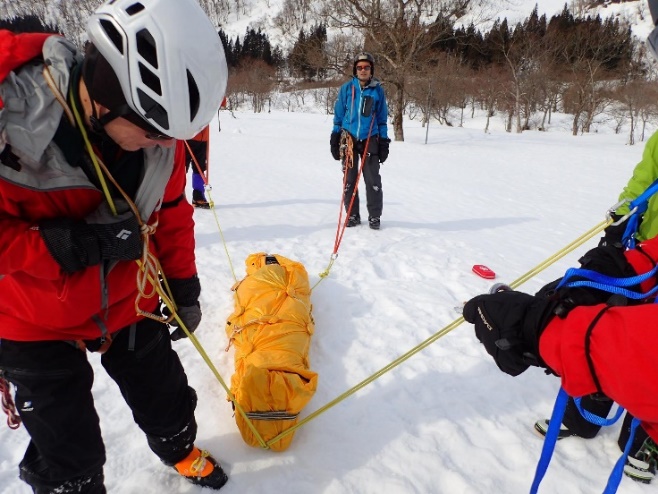 神奈川県勤労者山岳連盟　救助隊隊長　早川　尚武